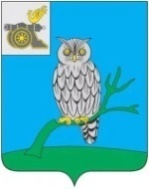 АДМИНИСТРАЦИЯ МУНИЦИПАЛЬНОГО ОБРАЗОВАНИЯ «СЫЧЕВСКИЙ РАЙОН»  СМОЛЕНСКОЙ ОБЛАСТИ П О С Т А Н О В Л Е Н И Еот  08 ноября 2023 года № 645Об основных направлениях бюджетной и налоговой политики муниципального образования "Сычевский район" Смоленской области на 2024 год и плановый период 2025 и 2026 годовВ соответствии со статьей 172 Бюджетного кодекса Российской Федерации, Уставом муниципального образования "Сычевский район" Смоленской области, Администрация муниципального образования «Сычевский район» Смоленской области п о с т а н о в л я е т:1. Утвердить прилагаемые основные направления  бюджетной и  налоговой политики муниципального образования "Сычевский район" Смоленской области на 2024 год и плановый период 2025 и 2026 годов.2. Настоящее постановление подлежит размещению на официальном сайте Администрации муниципального образования "Сычевский район" Смоленской области.Глава муниципального образования«Сычевский район» Смоленской области                                        Т.П. ВасильеваУТВЕРЖДЕНЫпостановлением Администрациимуниципального образования «Сычевский район»Смоленской областиот  08.11.2023 года № 645Основные направления бюджетной и налоговой политикимуниципального образования «Сычевский район» Смоленской области на 2024 год и на плановый период 2025 и 2026 годовI. Общие положенияОсновные направления бюджетной и налоговой политики муниципального образования "Сычевский район"  Смоленской области на     2024 год и на плановый период 2025 и 2026 годов подготовлены в соответствии с требованиями Бюджетного кодекса Российской Федерации с целью формирования задач бюджетной и налоговой политики на среднесрочный период, а также условий и подходов, принимаемых при составлении проекта бюджета муниципального образования "Сычевский район" Смоленской области на 2024 год и плановый период 2025 и 2026 годов.При подготовке основных направлений бюджетной и налоговой политики были учтены  положения Указа Президента Российской Федерации от 7 мая 2018 года № 204 «О национальных целях и стратегических задачах развития Российской Федерации на период до 2024 года», Указа Президента Российской Федерации от 21 июля 2020 года № 474 «О национальных целях развития Российской Федерации на период до 2030 года», Послания Президента Российской Федерации Федеральному Собранию Российской Федерации от 21 февраля 2023 года, основных направлений бюджетной и налоговой политики Смоленской области на 2024 год и плановый период 2025 и 2026 годов,  прогноза социально-экономического развития муниципального образования «Сычевский район» Смоленской области на 2024 год и плановый период 2025 и 2026 годов.Основные направления бюджетной и налоговой политики муниципального образования "Сычевский район"  Смоленской области сохраняют преемственность в отношении определенных ранее приоритетов и скорректированы с учетом текущей экономической ситуации.II. Основные задачи бюджетной и налоговой политики муниципального образования "Сычевский район" Смоленской областиВ сложившихся экономических условиях основными задачами бюджетной и налоговой политики на 2024 год и плановый период 2025 и 2026 годов являются:1. Сохранение устойчивости бюджетной системы муниципального образования "Сычевский район" Смоленской области Смоленской области и обеспечение долгосрочной сбалансированности бюджета муниципального района и бюджетов муниципальных образований Сычевского района Смоленской области.2. Укрепление доходной базы консолидированного бюджета муниципального образования "Сычевский район" Смоленской области за счет повышение эффективности администрирования налоговых и неналоговых доходов и мобилизации имеющихся резервов.3. Реализация приоритетных направлений и национальных проектов, в первую очередь направленных на решение задач, поставленных в Указе Президента Российской Федерации от 07 мая 2018 № 204 «О национальных целях и стратегических задачах развития Российской Федерации на период до 2024 года».4. Обеспечение прозрачного механизма оценки эффективности предоставленных налоговых льгот, установленных соответствующими муниципальными правовыми актами.5. Сохранение социальной направленности консолидированного бюджета муниципального образования "Сычевский район" Смоленской области, безусловное исполнение всех социально значимых обязательств.6. Обеспечение высокого уровня прозрачности (открытости) бюджетного процесса и высокого качества управления муниципальными финансами.III. Основные направления налоговой политики Основные направления налоговой политики определены с учетом ранее поставленных задач и целей, сущность которых состоит в сохранении и развитии налогового потенциала, обеспечивающего бюджетную устойчивость в среднесрочной перспективе. Важнейшим фактором проводимой налоговой политики является сохранение бюджетной устойчивости, получение необходимого объема бюджетных доходов и обеспечение сбалансированности бюджета.Достижению целей должны способствовать следующие основные направления:- реализация политики, направленной на увеличение налоговой базы бюджета муниципального образования "Сычевский район" Смоленской области;- своевременная реализация изменений федерального и регионального налогового законодательства в части налогов, поступающих в бюджет муниципального образования "Сычевский район" Смоленской области;- совершенствование взаимодействия с налоговыми органами, усиление мер воздействия на плательщиков, имеющих задолженность по платежам, поступающим в бюджет муниципального образования "Сычевский район" Смоленской области;- повышение эффективности деятельности межведомственной  комиссии по укреплению налоговой и бюджетной дисциплины, легализации заработной платы и принятия действенных мер к налогоплательщикам при Администрации муниципального образования "Сычевский район" Смоленской области в целях сокращения недоимки по налогам и легализации объектов налогообложения;- расширение налогооблагаемой базы путем реализации мероприятий по содействию предпринимательской активности и развитию малого и среднего бизнеса на территории муниципального образования «Сычевский район» Смоленской области;- повышение ответственности администраторов доходов в области планирования и контроля за поступлением в бюджетную систему администрируемых налогов и неналоговых платежей, проведение анализа состояния дебиторской задолженности;- проведение анализа использования муниципального имущества, переданного в оперативное управление, с целью выявления неиспользуемого или используемого не по назначению имущества;- увеличение поступлений доходов от повышения эффективности управления муниципальной собственностью;- посредством муниципального земельного контроля с целью выявления факта самовольного занятия земельных участков и использования земельных участков без оформленных в установленном порядке правоустанавливающих документов;- выявление и постановка на учет вновь открывшихся юридических лиц и индивидуальных предпринимателей, осуществляющих деятельность на территории Сычевского района Смоленской области;- повышение инвестиционной привлекательности Сычевского района Смоленской области;В целях формирования комфортной потребительской среды продолжится работа по созданию условий для развития малых форматов торговли , в том числе легализации незаконно установленных нестационарных торговых объектов, что в свою очередь обеспечит рост налоговых поступлений в местный бюджет. Реализация вышеперечисленных направлений налоговой политики на 2024 год и плановый период 2025 и 2026 годов позволит обеспечить сбалансированность бюджета муниципального района и бюджетов муниципальных образований Сычевского района Смоленской области в целях полного финансирования расходных обязательств, направленных на устойчивое социально-экономическое развитие Сычевского района Смоленской области.IV. Основные направления бюджетной политикиБюджетная политика муниципального образования «Сычевский район» Смоленской области на 2024 год и плановый период 2025 и 2026 годов ориентирована на обеспечение финансовой стабильности, улучшение качества жизни и благосостояния населения.Основные задачи бюджетной политики муниципального образования «Сычевский район» Смоленской области:- формирование реалистичного прогноза поступления доходов бюджета муниципального образования «Сычевский район» Смоленской области;- эффективное использование бюджетных средств;- безусловное исполнение действующих расходных обязательств, недопущение принятия новых расходных обязательств, не обеспеченных доходными источниками;- повышение эффективности муниципального управления и обеспечение граждан в муниципальных услугах, повышение их доступности и качества; - обеспечение выполнения целевых показателей, установленных указами Президента Российской Федерации. в части повышения оплаты труда отдельных категорий работников бюджетной сферы; - обеспечение выплаты заработной платы работникам организаций бюджетной сферы не ниже минимального размера оплаты труда, установленного на федеральном уровне;- формирование бюджетных параметров исходя из необходимости безусловного исполнения действующих расходных обязательств, в том числе с учетом их приоритизации, оптимизации и эффективности исполнения, осуществление взвешенного подхода к принятию новых расходных обязательств и повышения эффективности бюджетных расходов;- повышение эффективности и результативности бюджетных расходов за счет сокращения  неэффективных расходов; - недопущение просроченной задолженности по бюджетным и долговым обязательствам муниципального образования «Сычевский район Смоленской области;- совершенствование и повышение эффективности процедур муниципальных  закупок товаров, работ, услуг;- повышение качества финансового контроля в управлении бюджетным процессом;- обеспечение прозрачности (открытости) и публичности процесса управления общественными финансами, гарантирующих обществу право на доступ к открытым  данным, в том числе в рамках размещения финансовой и иной информации о бюджете и бюджетном процессе на едином портале бюджетной системы Российской Федерации, а также на официальном сайте Администрации муниципального образования «Сычевский район» Смоленской области, в том числе путем составления брошюры «Бюджет для граждан»;- соблюдение предельного уровня дефицита и муниципального долга муниципального образования «Сычевский район»  Смоленской области.Одним из инструментов повышения эффективности при планировании и осуществлении бюджетных расходов, ориентированности на достижение целей муниципального управления являются муниципальные программы. Развитие методологии муниципальных программ, повышение эффективности их реализации будет продолжено по следующим направлениям:- обязательное отражение в муниципальных программах стратегических приоритетов в сфере реализации муниципальных программ;- повышение качества планирования значений целевых показателей муниципальных программ;- проведение комплексной оценки эффективности муниципальных программ, включающей оценку эффективности их реализации и оценку качества планирования.